Головне управління ДПС у Чернівецькій області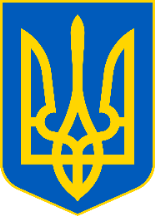 просить розмістити інформаційні матеріалиНа обороноздатність країни буковинці перерахували понад 208,6 млн грн з легальних доходівУпродовж дев’яти місяців цього року платники Буковини спрямували на потреби армії понад 208,6 млн грн військового збору – повідомили у Головному управлінні ДПС у Чернівецькій області. Дані надходження перевищили показник січня-вересня минулого року на 45,2 млн грн. У податковому відомстві Буковини відзначають, лише у вересні краяни сплатили до державної скарбниці 22,6 млн грн «патріотичного» збору, що перевищило минулорічні надходження на 3,7 млн грн. Податківці нагадують, що військовий збір запроваджено в Україні з серпня 2014 року як додаткове джерело фінансування і підтримки армії. Ставка цього платежу становить 1,5% доходів, що підлягають оподаткуванню. Платниками військового збору є фізичні особи – резиденти та нерезиденти, які отримують доходи в Україні. Відповідальними за нарахування збору до бюджету є роботодавці, що нараховують доходи у вигляді заробітної плати на користь платника податків. Ведення обліку підприємцями на загальній системі оподаткуванняУ Головному управлінні ДПС у Чернівецькій області інформують, що відповідно до пункту 177.10 статті 177 Податкового кодексу України фізичні особи-підприємці зобов’язані вести облік доходів і витрат. Типова форма, за якою здійснюється облік доходів і витрат фізичними особами-підприємцями затверджена наказом Міністерства фінансів України від 13.05.2021 № 261 «Про затвердження типової форми, за якою здійснюється облік доходів і витрат фізичними особами – підприємцями і фізичними особами, які провадять незалежну професійну діяльність, та Порядку її ведення». Пунктом 1 розд. І Порядку № 261 визначено, що на підставі первинних документів за підсумками робочого дня, протягом якого отримано дохід/понесено витрати, здійснюються записи про отримані доходи та документально підтверджені витрати. Облік доходів і витрат ведеться в паперовому або електронному вигляді, у тому числі засобами електронного кабінету у порядку, встановленому законодавством. У разі ведення обліку доходів і витрат у паперовому вигляді самозайнята особа зобов’язана виконувати записи розбірливо чорнилом темного кольору або кульковою ручкою. Внесення виправлень здійснюється шляхом створення нового запису, який засвідчується підписом самозайнятої особи. У разі ведення обліку доходів і витрат в електронному вигляді самозайнята особа зобов’язана вести таку форму у форматі EXCEL, крім випадку ведення обліку доходів і витрат в електронній формі засобами електронного кабінету. У разі ведення обліку доходів і витрат в електронній формі засобами електронного кабінету самозайнята особа зобов’язана отримати кваліфікований сертифікат відкритого ключа, сформований кваліфікованим надавачем електронних довірчих послуг, включених до системи подання податкових документів в електронному вигляді. Після отримання самозайнятою особою кваліфікованого сертифіката відкритого ключа така особа здійснює операції з ведення обліку доходів і витрат відповідно до ПКУ безкоштовно. У типовій формі, яка ведеться в електронному вигляді, у тому числі засобами електронного кабінету, допускається виправлення помилок або коригування шляхом доповнення рядка, у якому відображається від’ємне або позитивне значення. Запитання від платника: Хто є податковим агентом згідно з ПКУ?Фахівці Головного управління ДПС у Чернівецькій області роз’яснюють, згідно з п.п.14.1.180 п.14.1 ст.14 Податкового кодексу України від 02 грудня 2010 року № 2755-VI із змінами та доповненнями (далі - ПКУ) податковий агент щодо податку на доходи фізичних осіб - юридична особа (її філія, відділення, інший відокремлений підрозділ), самозайнята особа, представництво нерезидента - юридичної особи, інвестор (оператор) за угодою про розподіл продукції, які незалежно від організаційно-правового статусу та способу оподаткування іншими податками та/або форми нарахування (виплати, надання) доходу (у грошовій або негрошовій формі) зобов’язані нараховувати, утримувати та сплачувати податок, передбачений розд. IV ПКУ, до бюджету від імені та за рахунок фізичної особи з доходів, що виплачуються такій особі, вести податковий облік, подавати податкову звітність контролюючим органам та нести відповідальність за порушення його норм в порядку, передбаченому ст.18 та розд. IV ПКУ.Здача в оренду особистого майнаЧи необхідно фізособі, яка здає в оренду особисте майно, реєструватись ФОП? Фахівці Головного управління ДПС у Чернівецькій області роз’яснюють, відповідно до ст. 319 та ст. 320 Цивільного кодексу України власник володіє, користується, розпоряджається своїм майном на власний розсуд, у тому числі для здійснення підприємницької діяльності. Таким чином, здавання в оренду власного нерухомого майна може здійснюватися фізичними особами як у межах підприємницької діяльності, так і шляхом виконання норм п. 170.1 ст. 170 розд. IV Податкового кодексу України від 2 грудня 2010 року № 2755-VІ без реєстрації орендодавця як фізичною особою - підприємцем. Заява про застосування спрощеної системи оподаткування через Електронний кабінетЯким чином через Електронний кабінет ФОП надсилається заява про застосування спрощеної системи оподаткування та яка дата буде вважатися датою її подання? Фахівці Головного управління ДПС у Чернівецькій області роз’яснюють, для надіслання заяви про застосування спрощеної системи оподаткування фізичною особою – підприємцем в меню «Введення звітності» приватної частини Електронного кабінету обирається рік та місяць, в якому створюється Заява, та з переліку електронних форм обирається Заява за формою F0102003. При цьому за замовчуванням встановлюється орган ДПС за місцем основної реєстрації. У запропонованій формі Заяви необхідно заповнити відповідні поля електронного документу, підписати та надіслати, при цьому реєстраційні дані платника податків заповнюються автоматично. У разі переходу фізичної особи – підприємця на спрощену систему оподаткування (перша-третя група платників єдиного податку) додатково до Заяви подається розрахунок доходу за попереднiй календарний рiк, що передує року переходу на спрощену систему оподаткування (далі – Розрахунок). Для цього платник у вкладці «Додатки» обирає опцію «Додати» Розрахунок за формою F0102103 та заповнює обов’язкові поля. У разі наявності другої квитанції про прийняття електронного документа датою та часом прийняття (реєстрації) електронного документа контролюючим органом вважаються дата та час, зафіксовані у першій квитанції. Разом з тим повідомляємо, що вкладка «Вхідні документи» меню «Вхідні/вихідні документи» надає доступ до квитанції № 2 щодо приймання та обробки Заяви, надісланої користувачу Електронного кабінету. 